Core Cards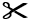 ABAABBAABCABCBABCAABCCABCCBABCDB